Квитанция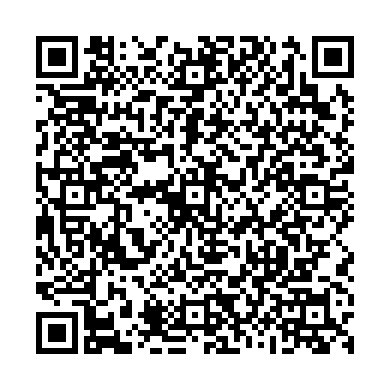 Qr код для оплатыПолучатель: ИП Исмаилова Наталия Владимировна   
ИНН: 550702088146      P/сч.: 40802810245000004156    в: ОМСКОЕ ОТДЕЛЕНИЕ № 8634 ПАО "Сбербанк России"
БИК: 045209673        К/сч.:30101810900000000673
Плательщик: _________________________________________________
Адрес плательщика: ____________________________________________
Сумма:  ________ руб.  __ коп.       
 Подпись:________________________ Дата: " __ " _______  ____ г. КвитанцияQr код для оплатыПолучатель: ИП Исмаилова Наталия Владимировна   
ИНН: 550702088146      P/сч.: 40802810245000004156    в: ОМСКОЕ ОТДЕЛЕНИЕ № 8634 ПАО "Сбербанк России"
БИК: 045209673        К/сч.:30101810900000000673
Плательщик: _________________________________________________
Адрес плательщика: ____________________________________________
Сумма:  ________ руб.  __ коп.       
 Подпись:________________________ Дата: " __ " _______  ____ г. КвитанцияQr код для оплатыПолучатель: ИП Исмаилова Наталия Владимировна   
ИНН: 550702088146      P/сч.: 40802810245000004156    в: ОМСКОЕ ОТДЕЛЕНИЕ № 8634 ПАО "Сбербанк России"
БИК: 045209673        К/сч.:30101810900000000673
Плательщик: _________________________________________________
Адрес плательщика: ____________________________________________
Сумма:  ________ руб.  __ коп.       
 Подпись:________________________ Дата: " __ " _______  ____ г. КвитанцияQr код для оплатыПолучатель: ИП Исмаилова Наталия Владимировна   
ИНН: 550702088146      P/сч.: 40802810245000004156    в: ОМСКОЕ ОТДЕЛЕНИЕ № 8634 ПАО "Сбербанк России"
БИК: 045209673        К/сч.:30101810900000000673
Плательщик: _________________________________________________
Адрес плательщика: ____________________________________________
Сумма:  ________ руб.  __ коп.       
 Подпись:________________________ Дата: " __ " _______  ____ г. 